Информационное сообщение ПАО Сбербанк 1. Обслуживание кандидатов (их уполномоченных представителей по финансовым вопросам) в отделениях ПАО Сбербанк, уполномоченных на работу со специальными избирательными счетами, осуществляется в порядке электронной очереди. Для этого в аппарате электронной очереди следует выбрать кнопку «Вклады, счета»: 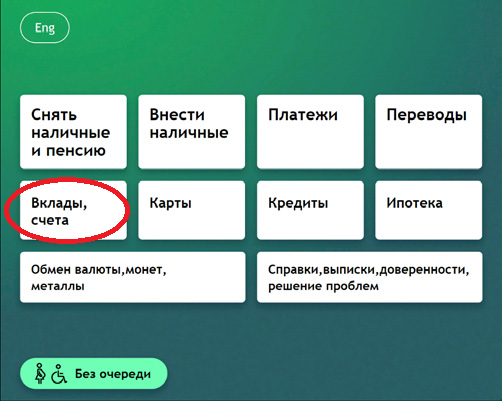 Затем – «Избирательный счет кандидата»: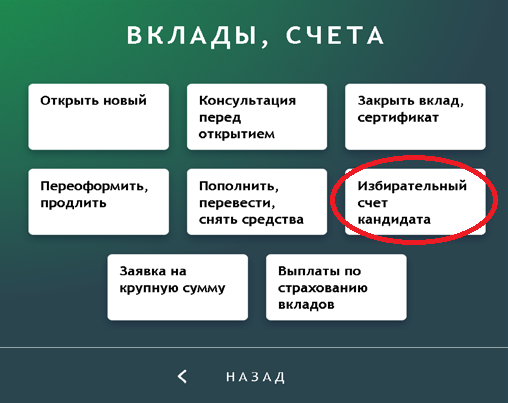 Кандидат (уполномоченный представитель по финансовым вопросам) будет направлен к специальному работнику ПАО Сбербанк в приоритетном порядке.2. При совершении уполномоченным представителем кандидата по финансовым вопросам операции по специальному избирательному счету банк требует предъявление подлинника нотариально удостоверенной доверенности.